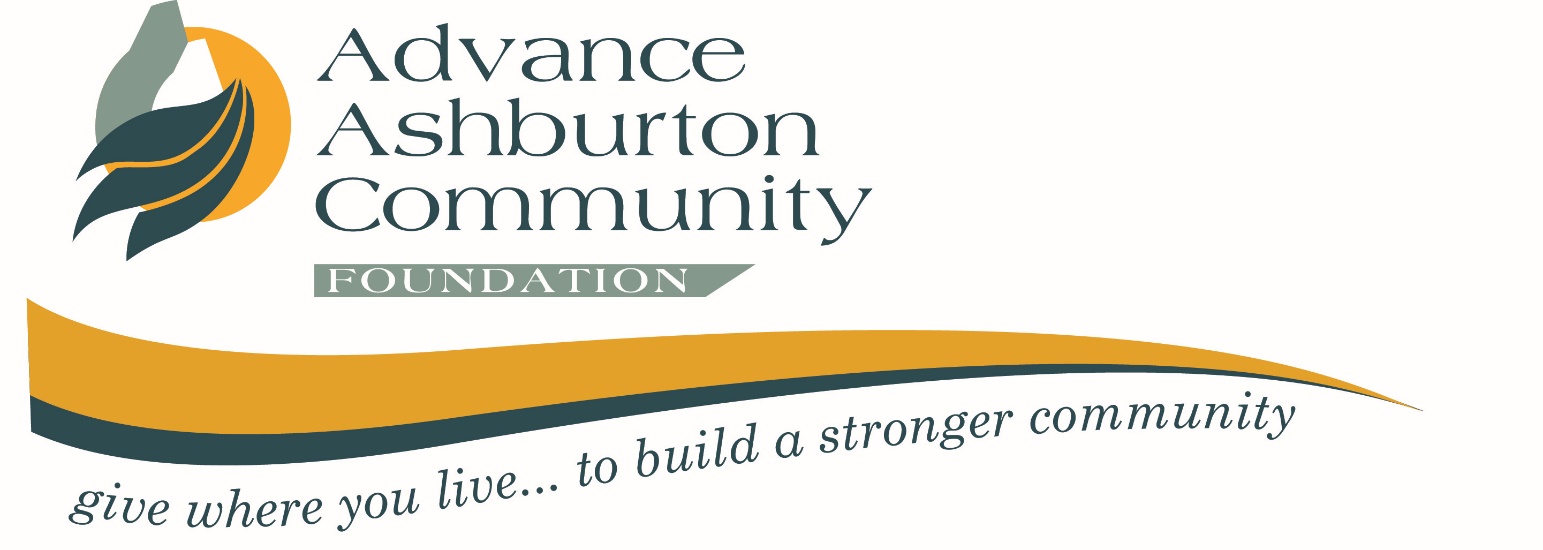 Ashburton Jaycees Education and Development FundPersonal Development ScholarshipApplication FormFor Outward Bound or other Leadership and Personal Development courses.Advance AshburtonPO Box 310Ashburtonph: 027 577 5875e-mail:  grants@advanceashburton.org.nzwww.advanceashburton.org.nzEnquiries always welcome 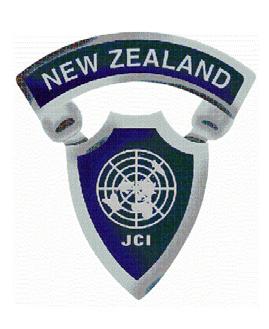 Advance Ashburton Community Foundation (AACF) has been formed as a perpetual charitable trust dedicated to benefiting the Ashburton District.  It is registered as a charity under the Charities Act (CC28482). Donated funds are invested, and the Foundation distributes the income to worthwhile organisations and causes.NFORMATIONWhen Ashburton Jaycees wound up they established a Special Named Fund with Advance Ashburton Community Foundation, to be used for education and development of young people up to the age of forty.This year a portion of the income from the fund will be used to contribute to the costs for individuals to attend leadership and personal development courses, for example Outward Bound or Spirit of Adventure, or other worthwhile courses.This is a wonderful opportunity for individuals wishing to reach their full potential through personal development, challenge and adventure.Applicants (male or female) shall be up to 40 years old and must reside within the Ashburton District.The closing date for scholarship applications is Monday 14th October 2019.If shortlisted, applicants must be available for interview (either in person or via Skype) during the period of 18th November - 6th December 2019.Details of the course to be attended must be provided upon application.Applicants will be notified of the outcome of their application by the end of January 2020.Applications are only considered once a year.  For more details visit www.advanceashburton.org.nzThe value of the scholarship is up to $2,000 towards a suitable leadership or personal development course of the applicant’s choice.  Payment will be made direct to the course provider when the applicant has booked onto a course.All applications will be reviewed.  Applicants who are shortlisted through this initial review process will be required to attend an interview before representatives of Advance Ashburton.A scholarship may be revoked if a recipient’s behavior is inappropriate or the recipient has breached conditions of the scholarship.It is expected that the chosen course will commence within 12 months of final selection.Recipients shall be responsible for providing any gear and equipment required for the course that is not supplied by the course provider.Recipients shall be responsible for completing any Application Forms and/or Medical Questionnaires in sufficient time frames as required by the course provider.Before commencing an Outward Bound course all participants must complete an official Outward Bound medical with a doctor.  See www.outwardbound.co.nz for more information.It is the applicants’ responsibility to ensure that they are eligible for their chosen course and have no health or personal issues that may prevent them from attending this course.Recipients shall complete a written report to Advance Ashburton Community Foundation within 3 months of completing the course outlining the benefits gained from attending the course.Recipients may be asked by the Foundation to participate in promotional activities as agreed by both parties.Immediate family of trustees and staff of AACF are not eligible to apply for these scholarships.Please complete this section to confirm your eligibility for this scholarship:	Do you reside within the Ashburton District				Yes / No	Are you a New Zealand Citizen or do you have permanent	New Zealand residency status?						Yes / No	Are you under the age of 40?						Yes / NoDo you have any health or personal issues that might affect your acceptance on your chosen course?				Yes / NoPlease provide details of your education to date.Please provide details of your work experience.List any interests/hobbies/sports and community service you currently have or have had:Please list in detail your personal and/or work goals or aspirations:What are your three (3) most immediate goals?What are your long term ambitions?How do you think your Leadership/Personal Development course will help you reach your goals and ambitions?What would receiving this scholarship mean to you?Other CommentsPlease provide details of two referees:How did you find out about the Scholarship?Guardian    ⃝		Courier     ⃝		Rural Newsletter  ⃝	     E-mail           ⃝Facebook  	⃝		Poster       ⃝		Employer  	   ⃝	     University    ⃝Friends/Family 	⃝	(Please specify where, if known) .…………………………..…………………………………..…..Internet 		⃝	(Please specify) ……………………..….…………………………………………………………….………Other 		⃝	(Please specify) …………………………………………………………………………………………..…..I have completed all relevant sections of the application form				⃝I have contacted my referees and they are aware of this application.			⃝This authorization relates to information in this application that Advance Ashburton Community Foundation (“Advance Ashburton”) may hold about me now or in the future.I reside in the Ashburton District and I am within the age of eligibility (see Section 2).I give permission to Advance Ashburton to make independent confidential inquires relating to my application.I understand that if I am awarded a Scholarship this does not constitute acceptance onto my chosen course and I accept that I am responsible for and must meet the requirements as deemed necessary by the course provider for acceptance and attendance on a course.If successful I authorize Advance Ashburton to use my name/photograph for publicity purposes, including on their website and social media, and also to participate in promotional work as may be reasonably required by Advance Ashburton, free of charge.If successful I agree to provide Advance Ashburton with a written report within 3 months of completing the course.If successful I agree to advise Advance Ashburton if I withdraw from undertaking my chosen course or I no longer reside in the Ashburton District.If successful I agree to act as a role model at all times and not to bring Advance Ashburton into disrepute.I accept that the decision of Advance Ashburton is final and no correspondence or communication will be entered into.I declare that the information contained is true and factual.Completed application forms can be submitted via email, post or hand delivered to:Email	grants@advanceashburton.org.nzPost	Advance Ashburton Community Foundation, PO Box 310, Ashburton 7740Deliver	Advance Ashburton Community Foundation, Level 2, Somerset House, 161 Burnett Street, Ashburton 7700GENERAL INFORMATIONAbout UsBackgroundEligibilityApplication Closing Date and Important InformationValue and Payment of ScholarshipOther InformationSection 1: APPLICANT DETAILSFull NameTitle Miss,Ms,Mrs,MrPreferred NameDate of BirthAddressContact TelephoneMobileEmailOccupation or TrainingWhat leadership course do you plan to attend?When do you plan to attend this course?Section 2: ELIGIBILITYSection 3: EDUCATION AND WORK SUMMARYEducation SummarySchool / InstitutionCourse details, certificates and qualifications achievedStartedFinishedTertiarySecondaryOtherWork HistoryEmployerIndustryPosition HeldStartedFinishedCurrentlyPreviouslyAnd Before That?Section 4: PERSONAL ACTIVITIES & COMMUNITY INVOLVEMENTSection 5: GOALS / ASPIRATIONSSection 6: REFEREE DETAILSNameAddressPhoneRelationship to ApplicantYears KnownNameAddressPhoneRelationship to ApplicantYears KnownSection 7: GENERAL INFORMATIONSection 8: CHECKLISTSection 9: DECLARATION AND PRIVACY ACT 1993 AUTHORISATIONFull Name of ApplicantSignatureDate